Guía de orientación 2dos básico.Unidad de Orientación.Eje: Participación y pertenencia.OA: Promover un aprendizaje constructivo en base al Proyecto Educativo Institucional trabajando sus principales pilares de sentido institucional, los cuales son, respeto, responsabilidad, tolerancia y autoestima académica y perseverancia.Semana del 15 al 19 de junio.Clase n°6El respeto.Uno de los valores más importantes de nuestro Establecimiento es el respeto, el cual buscamos fomentar en todas las areas, por ejemplo, respetando a nuestros profesores, compañeros, familiares y obviamente a los animalitos.En la siguiente actividad, debes reconocer en qué imagen no se está respetando, una vez que la identifiques, debes comentarle a tu familia qué es lo que se debe hacer de manera correcta.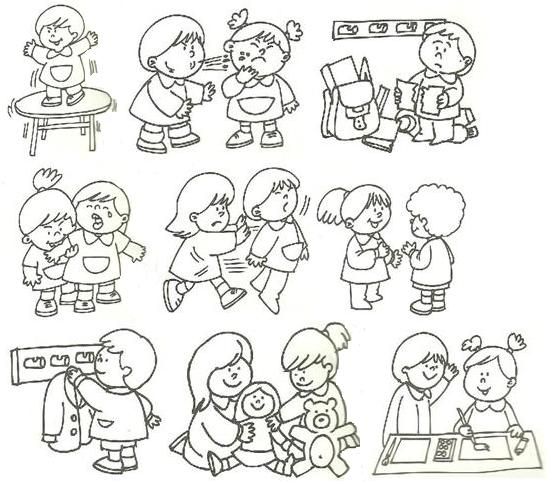 ¡Ahora, vamos a trabajar en estos laberintos del respeto!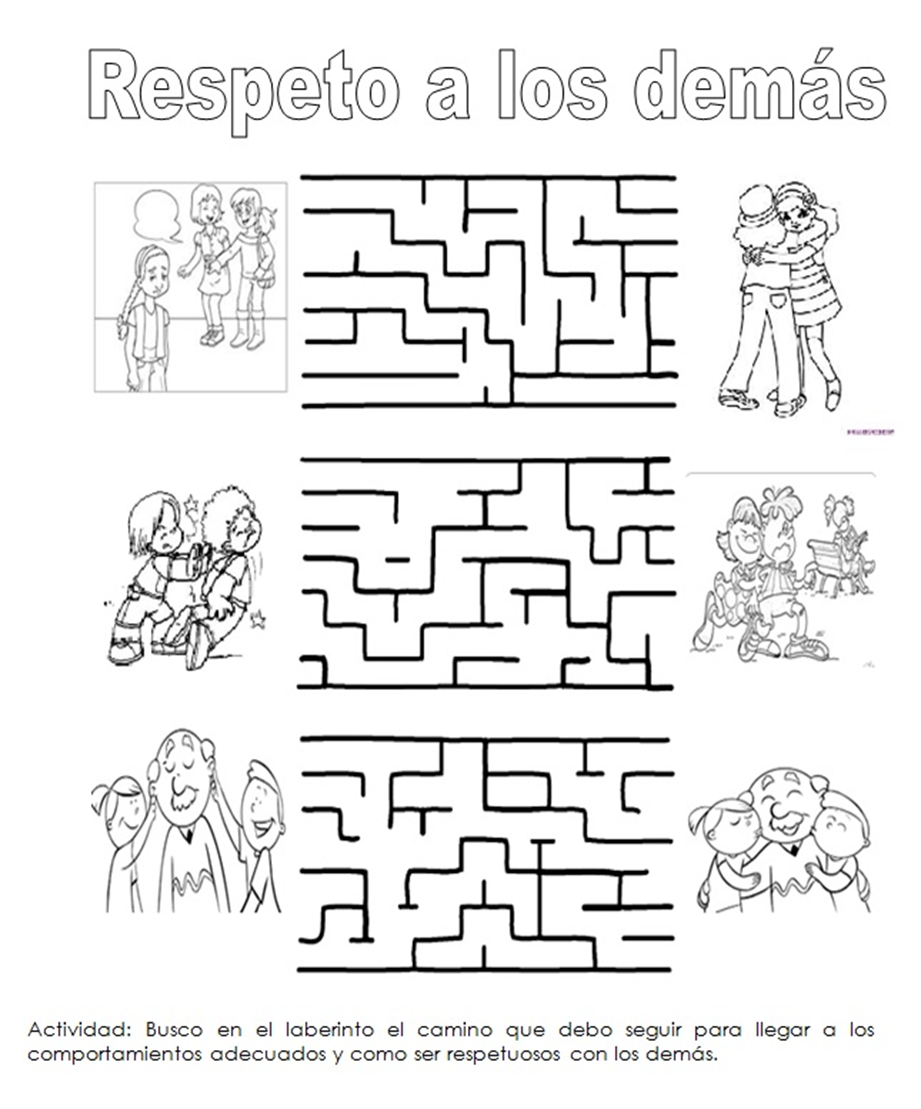 Jacqueline Martínez Toro. 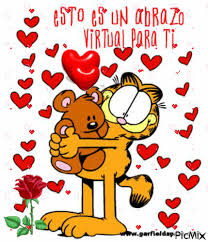 Orientadora Educacional y Vocacional.